Data: ___/___/___Caro (a) acadêmico (a), este questionário ter por finalidade levantar saberes e habilidades artísticas, culturais e acadêmicas que possam contribuir com atividades do campus. Nossa intenção é construir uma base de dados com interessados (as) em expor suas práticas, seja em eventos culturais, como sarau, ou desenvolvendo de projetos com atividades como oficinas, roda de conversa ou minicursos abertos à comunidade acadêmica (com emissão de declaração de carga horária para o/a ministrante e participante).DADOS GERAISNome:                                                                                               Idade:Telefone:                                                                                          Celular:Email:Curso:                                                                                               Semestre:Levantamento de saberes e habilidades artísticas, culturais e acadêmicasVocê tem habilidade/conhecimento/formação em alguma (s) atividade (s) a seguir?(  ) Canto. Estilo:(  ) Instrumento musical. Qual?(  ) Produção e interpretação de textos.(  ) Literatura. (Leitura e declamação de textos).  (  ) Artesanato. Tipo:(  ) Artes Visuais. Especifique:(  ) Informática Básica(  ) Matemática Básica e gráficos no Excel(  ) Saberes básicos de matemática(  ) Inglês instrumental – Básico(  ) Apresentação visual de trabalhos acadêmicos (Powerpoint, prezi, etc)(  ) Yoga(  ) Relaxamento(  ) Atividade física. Qual?(  ) Atividade recreativa. Qual? (  ) Esporte. Qual?(  ) Teatro (  ) Dança. Qual ritmo:(  ) Atividades circenses. Especifique:(  ) Normas da ABNT. Qual?(  ) Planejamento financeiro(  ) Preenchimento do currículo LattesDescreva outros saberes e habilidades artísticas, culturais e acadêmicas que se aplicam a você que não foram contemplados na questão 1:Você participa de algum grupo que pratica a (s)s atividade (s) listada(s)? Qual?Você tem experiência ou conhecimento para falar de algum assunto em atividades acadêmicas? Qual tema?Como se deu sua experiência nas atividades listadas?Como você gostaria de se apresentar:	(  ) atividade cultural	(  ) oficina	(  ) palestra	(  ) roda de conversa	(  ) exposição	(  ) minicurso	(  ) Outro: Descreva:Tem interesse de desenvolver algum projeto com sua(s) atividade(s) listada(s). Quanto tempo semanal você teria?Quais tipos de materiais seriam necessários?Qual tipo de espaço seria indicado?Para quem seria apresentado/Ministrado? (grupo de interesse).Sugestões: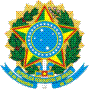 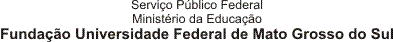 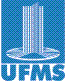 Material de uso permanente:Material de consumo:Você tem seu próprio material de uso permanente?:OBS: Encaminhe esse questionário para franciele.santana@ufms.br ou francieleals@gmail.com